Zrenjanin: 08.12.2015. god.Del. broj:  13-1926         OBAVEŠTENJEO ZAKLJUČENOM UGOVORU1.Naručilac: OPŠTA BOLNICA “Đorđe Joanović” Zrenjanin, dr Vase Savića broj 5, Zrenjanin               www.bolnica.org.rs2. Redni  broj nabavke:  22/20153. Predmet javne nabavke: dobra - HLEB I PECIVO po partijama    Partija 2 – Pecivo    Naziv i oznaka  iz opšteg rečnika nabavke: – 15812100 Peciva    Ugovorena vrednost:  24.200,00 din. bez PDV-a    Kriterijum za dodelu ugovora:  najniža ponuđena cena   Broj primljenih ponuda: 1   Najviša i najniža ponuđena cena:    najviša ponuđena cena: 24.200,00 din. bez PDV-a   najniža ponuđena cena: 24.200,00 bez PDV-aNajviša i najniža ponuđena cena kod prihvatljivih ponuda:Najviša ponuđena cena : 24.200,00  din. bez PDV-aNajniža ponuđena cena:   24.200,00 din. bez PDV-aDatum donošenja Odluke o dodeli ugovora: 04.11.2015. godineDatum zaključenja ugovora: 26.11.2015.. godineOsnovni podaci o dobavljaču:«AS – BRAĆA STANKOVIĆ» D.O.O. – Begaljica, Borisa Kidriča 1, koga zastupa Dragan StankovićŠifra delatnosti:	1071Matični broj:     	20598964PIB broj:            	106423125Tekući račun:		205-152983-46  Komercijalona bankaTel/fax:			011-8530574   011-8500267Period važenja ugovora: 10 meseci								KOMISIJA ZA JN 22/2015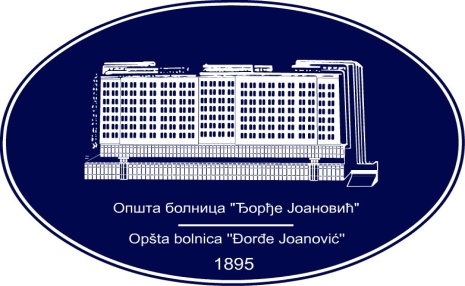 REPUBLIKA SRBIJA - AP VOJVODINAOPŠTA BOLNICA “Đorđe Joanović”Zrenjanin, ul. Dr Vase Savića br. 5Tel: (023) 536-930; centrala 513-200; lokal 3204Fax: (023) 564-104PIB 105539565    matični broj: 08887535Žiro račun kod Uprave za javna plaćanja 840-17661-10E-mail: bolnicazr@ptt.rs        www.bolnica.org.rs